FORMULAREFormular nr 1 – Scrisoare inaintare OFERTANTUL					Înregistrat la sediul Achizitorului cu 							            nr. _______________ / __ . __ . 2021SCRISOARE DE ÎNAINTARECătre: Ca urmare a anuntului dumneavoastră  privind aplicarea procedurii competitive pentru atribuirea contractului de Achiziţie cursuri formare profesoriNoi vă transmitem următoarea oferta impreuna cu documentele conexe solicitate.Avem speranţa că oferta noastră este corespunzătoare şi vă satisface cerinţele.Data completării  								Ofertant,   (nume, prenume, funcţie, semnătura autorizată, ştampilă)Formular nr.2OPERATOR ECONOMIC  _____________________     (denumirea/numele)DECLARAŢIE PRIVIND ELIGIBILITATEA(neincadrare in situatiile din art. 164 din Legea 98/2016)Subsemnatul...............................,reprezentant  imputernicit   al ...........................................................................................................................                                (denumirea/numele si sediul/adresa operatorului economic)declar pe propria răspundere, sub sancţiunea excluderii din procedură şi a sancţiunilor aplicate faptei de fals în acte publice, că nu am fost condamnat prin hotărâre definitivă a unei instanţe judecătoreşti, pentru comiterea uneia dintre infracţiunile prevazute la art. 164 din Legea 98/2016 privind atribuirea contractelor de achiziţie publică, respectiv:a) constituirea unui grup infracţional organizat, prevăzută de art. 367 din Legea nr. 286/2009 privind Codul penal, cu modificările şi completările ulterioare, sau de dispoziţiile corespunzătoare ale legislaţiei penale a statului în care respectivul Operator economic a fost condamnat;    b) infracţiuni de corupţie, prevăzute de art. 289-294 din Legea nr. 286/2009, cu modificările şi completările ulterioare, şi infracţiuni asimilate infracţiunilor de corupţie prevăzute de art. 10-13 din Legea nr. 78/2000 pentru prevenirea, descoperirea şi sancţionarea faptelor de corupţie, cu modificările şi completările ulterioare, sau de dispoziţiile corespunzătoare ale legislaţiei penale a statului în care respectivul Operator economic a fost condamnat;    c) infracţiuni împotriva intereselor financiare ale Uniunii Europene, prevăzute de art. 181 -185 din Legea nr. 78/2000, cu modificările şi completările ulterioare, sau de dispoziţiile corespunzătoare ale legislaţiei penale a statului în care respectivul Operator economic a fost condamnat;    d) acte de terorism, prevăzute de art. 32-35 şi art. 37-38 din Legea nr. 535/2004 privind prevenirea şi combaterea terorismului, cu modificările şi completările ulterioare, sau de dispoziţiile corespunzătoare ale legislaţiei penale a statului în care respectivul Operator economic a fost condamnat;    e) spălarea banilor, prevăzută de art. 29 din Legea nr. 656/2002 pentru prevenirea şi sancţionarea spălării banilor, precum şi pentru instituirea unor măsuri de prevenire şi combatere a finanţării terorismului, republicată, cu modificările ulterioare, sau finanţarea terorismului, prevăzută de art. 36 din Legea nr. 535/2004, cu modificările şi completările ulterioare, sau de dispoziţiile corespunzătoare ale legislaţiei penale a statului în care respectivul Operator economic a fost condamnat;    f) traficul şi exploatarea persoanelor vulnerabile, prevăzute de art. 209-217 din Legea nr. 286/2009, cu modificările şi completările ulterioare, sau de dispoziţiile corespunzătoare ale legislaţiei penale a statului în care respectivul Operator economic a fost condamnat;    g) fraudă, în sensul articolului 1 din Convenţia privind protejarea intereselor financiare ale Comunităţilor Europene din 27 noiembrie 1995. De asemenea, declar pe propria răspundere, sub sancţiunea excluderii din procedură şi a sancţiunilor aplicate faptei de fals în acte publice, ca niciun membru al organului de administrare, de conducere sau de supraveghere al societatii sau cu putere de reprezentare, de decizie sau de control în cadrul acesteia nu face obiectul excluderii asa cum este acesta definit la art. 164 (2) din Legea 98/2016. Subsemnatul declar că informaţiile furnizate sunt complete şi corecte în fiecare detaliu şi înţeleg că autoritatea contractantă are dreptul de a solicita, în scopul verificării şi confirmării declaraţiilor orice documente doveditoare de care dispunem.    Data completării ......................Operator economic,_________________(semnatura autorizată)Formular nr.3OPERATOR ECONOMIC  _____________________     (denumirea/numele)DECLARAŢIEprivind neîncadrarea în situaţiile prevăzute la art. 165;166 si 167din Legea nr. 98/2016 privind achizitiile publiceSubsemnatul(a)............................... , reprezentantul imputernicit  al ............................................ (numele operatorului economic) , în calitate de ofertant la achiziția directă  privind achiziția de servicii organizare întâlniri mentori pentru Proiectului O șansă în plus la educație: o șansă pentru viitor, cod POCU/665/6/23/134581, proiect cofinanțat din Fondul Social European prin Programul Operaţional Capital Uman 2014-2020, în care Inspectoratul Școlar Județean Dâmbovița este partener 1, cu termen limita de depunere oferte la data de ............................., organizată de ISJ DÂMBOVIŢA   declar pe proprie răspundere că:1. Mi-am indeplinit  obligaţiile privind plata impozitelor, taxelor si contribuţiilor de asigurari sociale catre  bugetul general consolidat asa cum aceste obligatii sunt definite de art. 165, alin. (1) si art. 166, alin. (2) din Legea 98/2016. Nu ne aflam în oricare dintre următoarele situaţii prevazute de art. 167 (1) din Legea 98/2016, respectiv:    a) nu am încălcat obligaţiile stabilite potrivit art. 51, iar autoritatea contractantă poate demonstra acest lucru prin orice mijloc de probă adecvat, cum ar fi decizii ale autorităţilor competente prin care se constată încălcarea acestor obligaţii;    b) nu ne aflăm în procedura insolvenţei sau în lichidare, în supraveghere judiciară sau în încetarea activităţii;    c) nu am comis o abatere profesională gravă care îi pune în discuţie integritatea, iar autoritatea contractantă poate demonstra acest lucru prin orice mijloc de probă adecvat, cum ar fi o decizie a unei instanţe judecătoreşti sau a unei autorităţi administrative;    d) nu am încheiat cu alţi operatori economici acorduri care vizează denaturarea concurenţei în cadrul sau în legătură cu procedura în cauză;    e) nu ne aflăm într-o situaţie de conflict de interese în cadrul sau în legătură cu procedura în cauză, iar această situaţie nu poate fi remediată în mod efectiv prin alte măsuri mai puţin severe;    f) nu am participat anterioar la pregătirea procedurii de atribuire ceea ce a condus la o distorsionare a concurenţei, iar această situaţie nu poate fi remediată prin alte măsuri mai puţin severe;    g) nu ne-am încălcat în mod grav sau repetat obligaţiile principale ce-i reveneau în cadrul unui contract de achiziţii publice, al unui contract de achiziţii sectoriale sau al unui contract de concesiune încheiate anterior, iar aceste încălcări au dus la încetarea anticipată a respectivului contract, plata de daune-interese sau alte sancţiuni comparabile;    h) nu ne facem vinovati de declaraţii false în conţinutul informaţiilor transmise la solicitarea autorităţii contractante în scopul verificării absenţei motivelor de excludere sau al îndeplinirii criteriilor de calificare şi selecţie, nu a prezentat aceste informaţii sau nu este în măsură să prezinte documentele justificative solicitate;    i) nu am încercat să influenţam în mod nelegal procesul decizional al autorităţii contractante, să obţină informaţii confidenţiale care i-ar putea conferi avantaje nejustificate în cadrul procedurii de atribuire sau a furnizat din neglijenţă informaţii eronate care pot avea o influenţă semnificativă asupra deciziilor autorităţii contractante privind excluderea din procedura de atribuire a respectivului Operator economic, selectarea acestuia sau atribuirea contractului de achiziţie publică/acordului-cadru către respectivul Operator economic. Subsemnatul declar că informaţiile furnizate sunt complete şi corecte în fiecare detaliu şi înţeleg că autoritatea contractantă are dreptul de a solicita, în scopul verificării şi confirmării declaraţiilor orice documente doveditoare de care dispunem.Înteleg că în cazul în care această declaraţie nu este conformă cu realitatea sunt pasibil de încălcarea prevederilor legislaţiei penale privind falsul în declaraţii.Data completarii : .......................................................Operator economic,……………………….(semnătura autorizată )Formular nr.4OPERATOR ECONOMIC ..............................................           (denumirea/numele)DECLARAŢIEprivind evitarea conflictului de interese( art. 59 si 60 din Legea 98/2016)1.      Subsemnatul/a……………………, reprezentantul imputernicit al ………………………………………. (denumirea operatorului economic)  în calitate de …………………….(ofertant/candidat/ofertant asociat/subcontractant),  declar pe proprie răspundere, sub sancţiunea falsului în declaraţii si sub sanctiunea excluderii din procesul de achizitie publica , ca nu ma aflu in situatiile vprevazute la art. 59 si 60(1) din Legea nr. 98/2016 privind atribuirea contractelor de achizitie publica , respectiv nu am membri in cadrul consiliului de administratie / organ de de conducere sau de supervizare si/sau actionari ori asociati personae care sunt  soţ/soţie, rudă sau afin  până la gradul al doilea inclusiv  sau se afla in relatii comerciale cu persoane cu  functii de decizie in cadrul Inspectoratului Scolar Judetean Dâmboviţa si persoane din Comisia de evaluare a ofertelor, respectiv cu               prof. Aurora-Cătălina HOMEGHIU- inspector scolar general, prof. Laurenția ARJAN - inspector scolar general adjunct/coordonator P1, jr. Anda-Loredana POPOIAG- expert juridic, ec. Evelina SOARE – responsabil financiar, prof. Luminita POPESCU –inspector scolar/coordonator județean ADS secundar inferior, prof. Gabriela DINU – inspector scolar/coordonator științific județean reintegrare școlară, ing. Sofia-Anca STĂNESCU – responsabil achizitii.          2.        Subsemnatul (a)  declar că voi informa imediat autoritatea contractantă dacă vor interveni modificări în prezenta declaraţie la orice punct pe parcursul derulării procesului de atribuire a contractului de achiziţie publică sau, în cazul în care vom fi desemnaţi câştigători, pe parcursul derulării contractului de achiziţie publică.3. De asemenea, declar că informaţiile furnizate sunt complete şi corecte în fiecare detaliu şi înţeleg că autoritatea contractantă are dreptul de a solicita, în scopul verificării şi confirmării declaraţiilor, situaţiilor şi documentelor care însoţesc oferta, orice informaţii suplimentare.4. Subsemnatul/a autorizez prin prezenta orice instituţie, societate comercială, bancă, alte persoane juridice să furnizeze informaţii reprezentanţilor autorizaţi ai Inspectoratului Şcolar Judeţean Dâmboviţa   cu privire la orice aspect tehnic şi financiar în legătură cu activitatea noastră.  Data completării ......................Operator economic,_________________(semnatura autorizată)Formular nr. 5Operator Economic..........................(denumirea/numele)DECLARATIEPRIVIND LISTA PERSONALULUI PROPUS PENTRU IMPLEMENTAREA CONTRACTULUISubsemnatul, reprezentant imputernicit al ............................................................ (denumirea/numele si sediul/adresa candidatului/ofertantului), declar pe propria raspundere, sub sanctiunile aplicate faptei de fals in acte publice, ca datele prezentate in tabelul anexat sunt reale.Subsemnatul declar ca informatiile furnizate sunt complete si corecte in fiecare detaliu si inteleg ca autoritatea contractanta are dreptul de a solicita, in scopul verificarii si confirmarii declaratiilor, situatiilor si documentelor care insotesc oferta, orice informatii suplimentare in scopul verificarii datelor din prezenta declaratie.Data completării: ………………………………….Operator economic.............……………(semnătura autorizată)Formularul 6FORMULAR  OFERTA FINANCIARACătre: .........................Subsemnatul, ne oferim ca, în conformitate cu cerintele dumneavoastră, sa furnizam Achizitia cursuri formare profesională a personalului didactic/de sprijin/didactic auxiliar, în vederea promovării de servicii educaţionale de calitate orientate pe nevoile grupului ţintă in cadrul proiectului  ”O șansă în plus la educație: o șansă pentru viitor” - Program de măsuri de educație de tip a doua șansă în județul Dâmbovița pentru suma de   lei () RON, plătibilă după recepţia serviciilor, la care se adaugă taxa pe valoarea adăugată în cuantum de0 (zero) RON.Data: (numele şi prenume) (semnatura )in calitate de reprezentant  legal autorizat sa semnez oferta pentru si in numeleFormular nr. 7CENTRALIZATOR DE PRETURIAchiziţie cursuri formare profesoriCentralizatorul va fi adaptat la formatul cursurilor propuse. Toate cele 215 persoane trebuie sa beneficieze de minim 60 ore formare (respectiv echivalentul a 15 credite – valabil minim pentru personalul didactic)       **In cazul in care ati propus prin oferta tehnica mai multe optiuni de cursuri, va rugam sa le prezentati si in tabelul centralizatorTOTAL GENERAL: lei fara tva, respectiv 0 lei cu TVAData completării:                                                                                               Operator economic, semnatura si stampila Formular nr. 8CONTRACTUL DE PRESTARE     -Model-Preambul In temeiul Legii nr. 98/2016 privind achiziţiile publice, actualizată și HG nr. 395/2016 pentru aprobarea Normelor metodologice de aplicare a prevederilor referitore la atribuirea contractului de achiziții publică/acordului cadru, cu modificările și completările ulterioare, s-a încheiat prezentul contract de furnizare, între s-a încheiat prezentul contract de prestare de servicii, întreInspectoratul Scolar Judetean Dambovita adresa sediu Targoviste Calea Domnească nr. 127,  telefon: 0245/211891; fax: 0245/613723, cod fiscal 4279855 cont trezorerie RO77TREZ23A650200580202X – prefinanțare și RO61TREZ23A650200580201X – cofinanțare publică, deschise la Trezoreria Targoviste  reprezentata prin: prof. Aurora-Cătălina HOMEGHIU in functia de inspector scolar general, ec. Evalina SOARE in functia de responsabil financiar, jr. Anda POPOIAG in functia de expert juridic,  in calitate de achizitor, pe de o parteși ...............………….  denumire  operatorul economic  ....................  adresă sediu …………………telefon/fax ...................... număr de înmatriculare ........................ cod fiscal ................................... cont (trezorerie, banca) ............................ reprezentat prin ..............................  (denumirea conducătorului) funcţia......................... în calitate de prestator, pe de altă parte.Definiţii- În prezentul contract următorii termeni vor fi interpretaţi astfel:a. contract – reprezintă prezentul contract şi toate Anexele sale.b. achizitor şi prestator - părtile contractante, aşa cum sunt acestea numite în prezentul contract;c. preţul contractului - preţul plătibil prestatorului de către achizitor, în baza contractului, pentru îndeplinirea integrală şi corespunzătoare a tuturor obligaţiilor asumate prin contract;d. servicii - activităţi a căror prestare fac obiect al contractului;e. produse - echipamentele, maşinile, utilajele, piesele de schimb şi orice alte bunuri cuprinse în anexa/anexele la prezentul contract şi pe care prestatorul are obligaţia de a le furniza aferent serviciilor prestate conform contractului;f. forţa majoră - un eveniment mai presus de controlul parţilor, care nu se datorează greşelii sau vinei acestora, care nu putea fi prevăzut la momentul încheierii contractului şi care face imposibilă executarea şi, respectiv, îndeplinirea contractului; sunt considerate asemenea evenimente: razboaie, revoluţii, incendii, inundaţii sau orice alte catastrofe naturale, restricţii apărute ca urmare a unei carantine, embargou, enumerarea nefiind exhaustivă ci enunciativă. Nu este considerat forţă majoră un eveniment asemenea celor de mai sus care, fără a crea o imposibilitate de executare, face extrem de costisitoare executarea obligaţiilor uneia din părţi;g. zi - zi calendaristică; an - 365 de zile. (se adaugă orice ce alţi termeni pe care părţile înteleg să îi definească pentru contract)InterpretareÎn prezentul contract, cu excepţia unei prevederi contrare cuvintele la forma singular vor include forma de plural şi vice versa, acolo unde acest lucru este permis de context.Termenul “zi”sau “zile” sau orice referire la zile reprezintă zile calendaristice dacă nu se specifică in mod diferit.Clauze obligatoriiObiectul principal al contractului- Prestatorul se obligă să execute ...............................................denumirea serviciilor, în perioada/perioadele convenite şi în conformitate cu obligaţiile asumate prin prezentul contract.- Achizitorul se obligă să platească preţul convenit în prezentul contract pentru serviciile prestate.Preţul contractului5.1 Preţul convenit pentru îndeplinirea contractului, plătibil prestatorului de catre achizitor, conform graficului de plăti, este de ...................... lei, sau după caz …….. euro, la care se adaugă ……… TVA. Plata se va realiza in functie de serviciile comandate, utilizand preturile din contract.Durata contractului6.1 – Durata prezentului contract este de ….. luni, începând de la data de ……. ( se inscrie perioada şi data)6.2. Prezentul contract încetează să producă efecte la data de .... ( se inscrie data la care încetează contractul)Executarea contractului7.1 – Executarea contractului începe după constituirea garanţiei de bună execuţie, la data de ...... (se precizează data la care intră în efectivitate contractul)Documentele contractului8.1 - Documentele contractului sunt: (Se enumeră documentele pe care părţile le înteleg ca fiind ale contractului)Obligaţiile principale ale prestatorului9.1- Prestatorul se obligă să presteze serviciile la standardele şi sau performanţele prezentate în propunerea tehnică, anexă la contract.9.2. Prestatorul se obligă să presteze serviciile în conformitate cu graficul de prestare prezentat în propunerea tehnică.9.3 - Prestatorul se obligă să despagubească achizitorul împotriva oricăror:reclamaţii şi acţiuni în justiţie, ce rezultă din încalcarea unor drepturi de proprietate intelectuală (brevete, nume, mărci înregistrate etc.), legate de echipamentele, materialele, instalaţiile sau utilajele folosite pentru sau în legatură cu produsele achiziţionate, şidaune-interese, costuri, taxe şi cheltuieli de orice natură, aferente, cu excepţia situaţiei în care o astfel de încalcare rezultă din respectarea caietului de sarcini întocmit de către achizitor.Obligaţiile principale ale achizitorului- Achizitorul se obligă să recepţioneze, potrivit clauzei 13, serviciile prestate în termenul convenit.– Achizitorul se obligă să platească preţul către prestator în termenul convenit de la emiterea facturii de către acesta. Plăţile în valută se vor efectua prin respectarea prevederilor legale.- Dacă achizitorul nu onorează facturile în termen de maxim 90 zile de la expirarea perioadei prevăzute convenite, furnizorului are dreptul de a sista prestarea serviciilor şi de a beneficia de reactualizarea sumei de plată la nivelul corespunzător zilei de efectuare a plaţii. Imediat ce achizitorul onorează factura, prestatorul va relua prestarea serviciilor în cel mai scurt timp posibil.Sancţiuni pentru neindeplinirea culpabilă a obligaţiilor- În cazul în care, din vina sa exclusivă, prestatorul nu reuşeşte să-şi execute obligaţiile asumate prin contract, atunci achizitorul are dreptul de a deduce din preţul contractului, ca penalitaţi, o sumă echivalentă cu o cotă procentuală din preţul contractului. (se precizează cota procentuală pentru fiecare zi/săptămână de întârziere, până la îndeplinirea efectivă a obligaţiilor)- În cazul în care achizitorul nu onorează facturile în termen de 28 de zile de la expirarea perioadei convenite, atunci acesta are obligaţia de a plăti, ca penalităţi, o sumă echivalentă cu o cotă procentuală din plata neefectuată.(se precizează aceiaşi cotă procentuală, prevazută pentru clauza 11.1, pentru fiecare zi/saptămână de întârziere, până la îndeplinirea efectivă a obligaţiilor)- Nerespectarea obligaţiilor asumate prin prezentul contract de către una dintre părţi, în mod culpabil şi repetat, dă dreptul părţii lezate de a considera contractul de drept reziliat şi de a pretinde plata de daune-interese.- Achizitorul îşi rezervă dreptul de a renunţa oricând la contract, printr-o notificare scrisă adresată furnizorului, fără nici o compensaţie, dacă acesta din urmă dă faliment, cu condiţia ca această anulare să nu prejudicieze sau să afecteze dreptul la acţiune sau despăgubire pentru furnizor. În acest caz, furnizorul are dreptul de a pretinde numai plata corespunzatoare pentru partea din contract îndeplinită până la data denunţării unilaterale a contractului.Clauze specificeAlte resposabilităţi ale prestatorului- (1) Prestatorul are obligaţia de a executa serviciile prevăzute în contract cu profesionalismul şi promtitudinea cuvenite angajamentului asumat şi în conformitate cu propunerea sa tehnică.(2) Prestatorul se obligă să supravegheze prestarea serviciilor, sa asigure resursele umane, materialele, instalaţiile, echipamentele şi orice alte asemenea, fie de natura provizorie, fie definitivă cerute de şi pentru contract, în masura în care necesitatea asigurării acestora este prevazută în contract sau se poate deduce în mod rezonabil din contract.- Prestatorul este pe deplin responsabil pentru execuţia serviciilor în conformitate cu graficul de prestare convenit. Totodată, este răspunzător atât de siguranţa tuturor operaţiunilor şi metodelor de prestare utilizate, cât şi de calificarea personalului folosit pe toată durata contractului. (se precizează anexa ce conţine graficul de prestare)Alte responsabilităţi ale achizitorului13.1 - Achizitorul se obligă să pună la dispoziţia prestatorului orice facilităţi şi/sau informaţii pe care acesta le-a cerut în propunerea tehnică şi pe care le considera necesare îndeplinirii contractului.Recepţie şi verificări- Achizitorul are dreptul de a verifica modul de prestare a serviciilor pentru a stabili conformitatea lor cu prevederile din propunerea tehnică şi din caietul de sarcini.- Verificările vor fi efectuate în conformitate cu prevederile din prezentul contract. Achizitorul are obligaţia de a notifica, în scris, prestatorului, identitatea reprezentanţilor săi împuterniciţi pentru acest scop. (se precizează anexa care conţine modul de verificare şi recepţie a serviciilor)Începere, finalizare, întârzieri, sistare- (1) Prestatorul are obligaţia de a începe prestarea serviciilor în timpul cel mai scurt posibil de la primirea ordinului de începere a contractului.(se precizează data maximă de emitere a ordinului de începere a contractului)(2) În cazul în care prestatorul suferă întârzieri şi/sau suportă costuri suplimentare, datorate în exclusivitate achizitorului părţile vor stabili de comun acord:prelungirea perioadei de prestare a serviciului, şitotalul cheltuielilor aferente, dacă este cazul, care se vor adauga la preţul	contractului.- (1) Serviciile prestate în baza contractului sau, dacă este cazul, oricare fază a acestora prevazută a fi terminată într- o perioadă stabilită în graficul de prestare, trebuie finalizate în termenul convenit de parţi, termen care se calculează de la data începerii prestării serviciilor.(2) În cazul în care:orice motive de întârziere, ce nu se datorează prestatorului, saualte circumstanţe neobisnuite susceptibile de a surveni, altfel decât prin încalcarea contractului de către prestator, îndreptăţesc prestatorul de a solicita prelungirea perioadei de prestare a serviciilor sau a oricărei faze a acestora, atunciparţile vor revizui, de comun acord, perioada de prestare şi vor semna un act adiţional.- Dacă pe parcursul îndeplinirii contractului, prestatorul nu respectă graficul de prestare, acesta are obligaţia de a notifica acest lucru, în timp util, achizitorului. Modificarea datei/perioadelor de prestare asumate în graficul de prestare se face cu acordul parţilor, prin act adiţional.- În afara cazului în care achizitorul este de acord cu o prelungire a termenului de execuţie, orice întârziere în îndeplinirea contractului dă dreptul achizitorului de a solicita penalităţi prestatorului.Ajustarea preţului contractului- Pentru serviciile prestate, plaţile datorate de achizitor prestatorului sunt tarifele declarate în propunerea financiară, anexă la contract.- Preţul contractului se actualizează utilizând formula de ajustare convenită. (se precizează formula de ajustare)Amendamente17.1 - Parţile contractante au dreptul, pe durata îndeplinirii contractului, de a conveni modificarea clauzelor contractului, prin act adiţional, numai în cazul apariţiei unor circumstanţe care lezează interesele comerciale legitime ale acestora şi care nu au putut fi prevăzute la data încheierii contractului.Cesiunea- Prestatorul are obligaţia de a nu transfera total sau parţial obligaţiile sale asumate prin contract, fără să obţină, în prealabil, acordul scris al achizitorului.- Cesiunea nu va exonera prestatorul de nici o responsabilitate privind garanţia sau orice alte obligaţii asumate prin contract.Forţa majoră- Forţa majoră este constatată de o autoritate competentă.- Forţa majoră exonerează parţile contractante de îndeplinirea obligaţiilor asumate prin prezentul contract, pe toată perioada în care aceasta acţionează.- Îndeplinirea contractului va fi suspendată în perioada de acţiune a forţei majore, dar fără a prejudicia drepturile ce li se cuveneau părţilor până la apariţia acesteia.- Partea contractantă care invocă forţa majoră are obligaţia de a notifica celeilalte părţi, imediat şi în mod complet, producerea acesteia şi să ia orice măsuri care îi stau la dispoziţie în vederea limitării consecinţelor.- Dacă forţa majoră acţionează sau se estimează ca va acţiona o perioadă mai mare de 6 luni, fiecare parte va avea dreptul să notifice celeilalte parţi încetarea de plin drept a prezentului contract, fără ca vreuna din parţi să poată pretindă celeilalte daune-interese.Soluţionarea litigiilor- Achizitorul şi  prestatorul vor face toate eforturile pentru a rezolva pe cale amiabilă, prin tratative directe, orice neînţelegere sau dispută care se poate ivi între ei în cadrul sau în legatură cu îndeplinirea contractului.- Dacă, după 15 de zile de la începerea acestor tratative neoficiale, achizitorul şi prestatorul nu reuşesc să rezolve în mod amiabil o divergenţă contractuală, fiecare poate solicita ca disputa să se soluţioneze, fie prin arbitraj la Camera de Comerţ şi Industrie a României, fie de către instanţele judecatoreşti din România. (se precizează modalitatea de soluţionare a litigiilor)Limba care guvernează contractul- Limba care guvernează contractul este limba română.Comunicări (1) Orice comunicare între părţi, referitoare la îndeplinirea prezentului contract, trebuie să fie transmisă în scris.(2) Orice document scris trebuie înregistrat atât în momentul transmiterii cât şi în momentul primirii.22.2- Comunicările între părţi se pot face şi prin telefon, telegramă, telex, fax sau e-mail cu condiţia confirmării în scris a primirii comunicării.Legea aplicabilă contractului23.1 - Contractul va fi interpretat conform legilor din România.Parţile au înteles să încheie azi .............. prezentul contract în două exemplare, câte unul pentru fiecare parte. ( se precizează data semnării de către părţi)Achizitor	Prestator............................                                                                                 .......................(semnătura autorizată)	(semnătura autorizată)LS	LSNr. crt.Nume si prenumeFunctia expertului in cadrul contractuluiTIP SERVICIU – Nume cursNr orecursPERSPRET/PERS(lei, fara tva)PRET TOTAL(lei, fara tva)**sau**sau**sau**sau**sau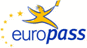 Curriculum vitae Europass Atașați fotografie. Eliminaţi titlul dacă nu este relevant (vezi instrucțiunile)Atașați fotografie. Eliminaţi titlul dacă nu este relevant (vezi instrucțiunile)Atașați fotografie. Eliminaţi titlul dacă nu este relevant (vezi instrucțiunile)Atașați fotografie. Eliminaţi titlul dacă nu este relevant (vezi instrucțiunile)Atașați fotografie. Eliminaţi titlul dacă nu este relevant (vezi instrucțiunile)Atașați fotografie. Eliminaţi titlul dacă nu este relevant (vezi instrucțiunile)Atașați fotografie. Eliminaţi titlul dacă nu este relevant (vezi instrucțiunile)Atașați fotografie. Eliminaţi titlul dacă nu este relevant (vezi instrucțiunile)Atașați fotografie. Eliminaţi titlul dacă nu este relevant (vezi instrucțiunile)Atașați fotografie. Eliminaţi titlul dacă nu este relevant (vezi instrucțiunile)Atașați fotografie. Eliminaţi titlul dacă nu este relevant (vezi instrucțiunile)Atașați fotografie. Eliminaţi titlul dacă nu este relevant (vezi instrucțiunile)Atașați fotografie. Eliminaţi titlul dacă nu este relevant (vezi instrucțiunile)Atașați fotografie. Eliminaţi titlul dacă nu este relevant (vezi instrucțiunile)Informații personaleNume / PrenumeNume PrenumeNume PrenumeNume PrenumeNume PrenumeNume PrenumeNume PrenumeNume PrenumeNume PrenumeNume PrenumeNume PrenumeNume PrenumeNume PrenumeNume PrenumeNume PrenumeAdresa(e)Numărul imobilului, numele străzii, codul poştal, localitatea, ţaraNumărul imobilului, numele străzii, codul poştal, localitatea, ţaraNumărul imobilului, numele străzii, codul poştal, localitatea, ţaraNumărul imobilului, numele străzii, codul poştal, localitatea, ţaraNumărul imobilului, numele străzii, codul poştal, localitatea, ţaraNumărul imobilului, numele străzii, codul poştal, localitatea, ţaraNumărul imobilului, numele străzii, codul poştal, localitatea, ţaraNumărul imobilului, numele străzii, codul poştal, localitatea, ţaraNumărul imobilului, numele străzii, codul poştal, localitatea, ţaraNumărul imobilului, numele străzii, codul poştal, localitatea, ţaraNumărul imobilului, numele străzii, codul poştal, localitatea, ţaraNumărul imobilului, numele străzii, codul poştal, localitatea, ţaraNumărul imobilului, numele străzii, codul poştal, localitatea, ţaraNumărul imobilului, numele străzii, codul poştal, localitatea, ţaraTelefon(-oane)Eliminaţi rândul daca este cazul (vezi instrucţiunile)Eliminaţi rândul daca este cazul (vezi instrucţiunile)Eliminaţi rândul daca este cazul (vezi instrucţiunile)Eliminaţi rândul daca este cazul (vezi instrucţiunile)Eliminaţi rândul daca este cazul (vezi instrucţiunile)Eliminaţi rândul daca este cazul (vezi instrucţiunile)Mobil:Mobil:Mobil:Mobil:Eliminaţi rândul daca este cazul (vezi instrucţiunile) Eliminaţi rândul daca este cazul (vezi instrucţiunile) Eliminaţi rândul daca este cazul (vezi instrucţiunile) Eliminaţi rândul daca este cazul (vezi instrucţiunile) Fax(uri)Eliminaţi rândul daca este cazul (vezi instrucţiunile)Eliminaţi rândul daca este cazul (vezi instrucţiunile)Eliminaţi rândul daca este cazul (vezi instrucţiunile)Eliminaţi rândul daca este cazul (vezi instrucţiunile)Eliminaţi rândul daca este cazul (vezi instrucţiunile)Eliminaţi rândul daca este cazul (vezi instrucţiunile)Eliminaţi rândul daca este cazul (vezi instrucţiunile)Eliminaţi rândul daca este cazul (vezi instrucţiunile)Eliminaţi rândul daca este cazul (vezi instrucţiunile)Eliminaţi rândul daca este cazul (vezi instrucţiunile)Eliminaţi rândul daca este cazul (vezi instrucţiunile)Eliminaţi rândul daca este cazul (vezi instrucţiunile)Eliminaţi rândul daca este cazul (vezi instrucţiunile)Eliminaţi rândul daca este cazul (vezi instrucţiunile)E-mail(uri)Eliminaţi rândul daca este cazul (vezi instrucţiunile)Eliminaţi rândul daca este cazul (vezi instrucţiunile)Eliminaţi rândul daca este cazul (vezi instrucţiunile)Eliminaţi rândul daca este cazul (vezi instrucţiunile)Eliminaţi rândul daca este cazul (vezi instrucţiunile)Eliminaţi rândul daca este cazul (vezi instrucţiunile)Eliminaţi rândul daca este cazul (vezi instrucţiunile)Eliminaţi rândul daca este cazul (vezi instrucţiunile)Eliminaţi rândul daca este cazul (vezi instrucţiunile)Eliminaţi rândul daca este cazul (vezi instrucţiunile)Eliminaţi rândul daca este cazul (vezi instrucţiunile)Eliminaţi rândul daca este cazul (vezi instrucţiunile)Eliminaţi rândul daca este cazul (vezi instrucţiunile)Eliminaţi rândul daca este cazul (vezi instrucţiunile)Naționalitate(-tati)Eliminaţi rândul daca este cazul (vezi instrucţiunile)Eliminaţi rândul daca este cazul (vezi instrucţiunile)Eliminaţi rândul daca este cazul (vezi instrucţiunile)Eliminaţi rândul daca este cazul (vezi instrucţiunile)Eliminaţi rândul daca este cazul (vezi instrucţiunile)Eliminaţi rândul daca este cazul (vezi instrucţiunile)Eliminaţi rândul daca este cazul (vezi instrucţiunile)Eliminaţi rândul daca este cazul (vezi instrucţiunile)Eliminaţi rândul daca este cazul (vezi instrucţiunile)Eliminaţi rândul daca este cazul (vezi instrucţiunile)Eliminaţi rândul daca este cazul (vezi instrucţiunile)Eliminaţi rândul daca este cazul (vezi instrucţiunile)Eliminaţi rândul daca este cazul (vezi instrucţiunile)Eliminaţi rândul daca este cazul (vezi instrucţiunile)Data nașteriiEliminaţi rândul daca este cazul (vezi instrucţiunile)Eliminaţi rândul daca este cazul (vezi instrucţiunile)Eliminaţi rândul daca este cazul (vezi instrucţiunile)Eliminaţi rândul daca este cazul (vezi instrucţiunile)Eliminaţi rândul daca este cazul (vezi instrucţiunile)Eliminaţi rândul daca este cazul (vezi instrucţiunile)Eliminaţi rândul daca este cazul (vezi instrucţiunile)Eliminaţi rândul daca este cazul (vezi instrucţiunile)Eliminaţi rândul daca este cazul (vezi instrucţiunile)Eliminaţi rândul daca este cazul (vezi instrucţiunile)Eliminaţi rândul daca este cazul (vezi instrucţiunile)Eliminaţi rândul daca este cazul (vezi instrucţiunile)Eliminaţi rândul daca este cazul (vezi instrucţiunile)Eliminaţi rândul daca este cazul (vezi instrucţiunile)SexEliminaţi rândul daca este cazul (vezi instrucţiunile)Eliminaţi rândul daca este cazul (vezi instrucţiunile)Eliminaţi rândul daca este cazul (vezi instrucţiunile)Eliminaţi rândul daca este cazul (vezi instrucţiunile)Eliminaţi rândul daca este cazul (vezi instrucţiunile)Eliminaţi rândul daca este cazul (vezi instrucţiunile)Eliminaţi rândul daca este cazul (vezi instrucţiunile)Eliminaţi rândul daca este cazul (vezi instrucţiunile)Eliminaţi rândul daca este cazul (vezi instrucţiunile)Eliminaţi rândul daca este cazul (vezi instrucţiunile)Eliminaţi rândul daca este cazul (vezi instrucţiunile)Eliminaţi rândul daca este cazul (vezi instrucţiunile)Eliminaţi rândul daca este cazul (vezi instrucţiunile)Eliminaţi rândul daca este cazul (vezi instrucţiunile)Locul de muncă vizat / Domeniul ocupaționalEliminaţi rândul dacă este cazul (vezi instrucţiunile)Eliminaţi rândul dacă este cazul (vezi instrucţiunile)Eliminaţi rândul dacă este cazul (vezi instrucţiunile)Eliminaţi rândul dacă este cazul (vezi instrucţiunile)Eliminaţi rândul dacă este cazul (vezi instrucţiunile)Eliminaţi rândul dacă este cazul (vezi instrucţiunile)Eliminaţi rândul dacă este cazul (vezi instrucţiunile)Eliminaţi rândul dacă este cazul (vezi instrucţiunile)Eliminaţi rândul dacă este cazul (vezi instrucţiunile)Eliminaţi rândul dacă este cazul (vezi instrucţiunile)Eliminaţi rândul dacă este cazul (vezi instrucţiunile)Eliminaţi rândul dacă este cazul (vezi instrucţiunile)Eliminaţi rândul dacă este cazul (vezi instrucţiunile)Eliminaţi rândul dacă este cazul (vezi instrucţiunile)Experiența profesională generala si specificaPerioadaMenţionaţi pe rând fiecare experienţa profesională relevantă, începând cu cea mai recentă dintre acestea. Menţionaţi pe rând fiecare experienţa profesională relevantă, începând cu cea mai recentă dintre acestea. Menţionaţi pe rând fiecare experienţa profesională relevantă, începând cu cea mai recentă dintre acestea. Menţionaţi pe rând fiecare experienţa profesională relevantă, începând cu cea mai recentă dintre acestea. Menţionaţi pe rând fiecare experienţa profesională relevantă, începând cu cea mai recentă dintre acestea. Menţionaţi pe rând fiecare experienţa profesională relevantă, începând cu cea mai recentă dintre acestea. Menţionaţi pe rând fiecare experienţa profesională relevantă, începând cu cea mai recentă dintre acestea. Menţionaţi pe rând fiecare experienţa profesională relevantă, începând cu cea mai recentă dintre acestea. Menţionaţi pe rând fiecare experienţa profesională relevantă, începând cu cea mai recentă dintre acestea. Menţionaţi pe rând fiecare experienţa profesională relevantă, începând cu cea mai recentă dintre acestea. Menţionaţi pe rând fiecare experienţa profesională relevantă, începând cu cea mai recentă dintre acestea. Menţionaţi pe rând fiecare experienţa profesională relevantă, începând cu cea mai recentă dintre acestea. Menţionaţi pe rând fiecare experienţa profesională relevantă, începând cu cea mai recentă dintre acestea. Menţionaţi pe rând fiecare experienţa profesională relevantă, începând cu cea mai recentă dintre acestea. Funcția sau postul ocupatPrincipalele activități şi responsabilitățiNumele şi adresa angajatoruluiTipul activităţii sau sectorul de activitateEducație şi formarePerioadaMenţionaţi pe rând fiecare formă de învăţământ şi program de formare profesională urmat, începând cu cel mai recent (vezi instrucţiunile) Menţionaţi pe rând fiecare formă de învăţământ şi program de formare profesională urmat, începând cu cel mai recent (vezi instrucţiunile) Menţionaţi pe rând fiecare formă de învăţământ şi program de formare profesională urmat, începând cu cel mai recent (vezi instrucţiunile) Menţionaţi pe rând fiecare formă de învăţământ şi program de formare profesională urmat, începând cu cel mai recent (vezi instrucţiunile) Menţionaţi pe rând fiecare formă de învăţământ şi program de formare profesională urmat, începând cu cel mai recent (vezi instrucţiunile) Menţionaţi pe rând fiecare formă de învăţământ şi program de formare profesională urmat, începând cu cel mai recent (vezi instrucţiunile) Menţionaţi pe rând fiecare formă de învăţământ şi program de formare profesională urmat, începând cu cel mai recent (vezi instrucţiunile) Menţionaţi pe rând fiecare formă de învăţământ şi program de formare profesională urmat, începând cu cel mai recent (vezi instrucţiunile) Menţionaţi pe rând fiecare formă de învăţământ şi program de formare profesională urmat, începând cu cel mai recent (vezi instrucţiunile) Menţionaţi pe rând fiecare formă de învăţământ şi program de formare profesională urmat, începând cu cel mai recent (vezi instrucţiunile) Menţionaţi pe rând fiecare formă de învăţământ şi program de formare profesională urmat, începând cu cel mai recent (vezi instrucţiunile) Menţionaţi pe rând fiecare formă de învăţământ şi program de formare profesională urmat, începând cu cel mai recent (vezi instrucţiunile) Menţionaţi pe rând fiecare formă de învăţământ şi program de formare profesională urmat, începând cu cel mai recent (vezi instrucţiunile) Menţionaţi pe rând fiecare formă de învăţământ şi program de formare profesională urmat, începând cu cel mai recent (vezi instrucţiunile) Calificarea / diploma obținutăDiscipline principale studiate / competențe dobânditeNumele și tipul instituției de învățământ / furnizorului de formareNivelul in clasificarea națională sau internaționala Eliminați rândul dacă este cazul (vezi instrucțiunile)Eliminați rândul dacă este cazul (vezi instrucțiunile)Eliminați rândul dacă este cazul (vezi instrucțiunile)Eliminați rândul dacă este cazul (vezi instrucțiunile)Eliminați rândul dacă este cazul (vezi instrucțiunile)Eliminați rândul dacă este cazul (vezi instrucțiunile)Eliminați rândul dacă este cazul (vezi instrucțiunile)Eliminați rândul dacă este cazul (vezi instrucțiunile)Eliminați rândul dacă este cazul (vezi instrucțiunile)Eliminați rândul dacă este cazul (vezi instrucțiunile)Eliminați rândul dacă este cazul (vezi instrucțiunile)Eliminați rândul dacă este cazul (vezi instrucțiunile)Eliminați rândul dacă este cazul (vezi instrucțiunile)Eliminați rândul dacă este cazul (vezi instrucțiunile)Aptitudini și competențe personaleLimba(i) maternă(e)Precizați limba maternă (daca este cazul specificați a doua limbă maternă)Precizați limba maternă (daca este cazul specificați a doua limbă maternă)Precizați limba maternă (daca este cazul specificați a doua limbă maternă)Precizați limba maternă (daca este cazul specificați a doua limbă maternă)Precizați limba maternă (daca este cazul specificați a doua limbă maternă)Precizați limba maternă (daca este cazul specificați a doua limbă maternă)Precizați limba maternă (daca este cazul specificați a doua limbă maternă)Precizați limba maternă (daca este cazul specificați a doua limbă maternă)Precizați limba maternă (daca este cazul specificați a doua limbă maternă)Precizați limba maternă (daca este cazul specificați a doua limbă maternă)Precizați limba maternă (daca este cazul specificați a doua limbă maternă)Precizați limba maternă (daca este cazul specificați a doua limbă maternă)Precizați limba maternă (daca este cazul specificați a doua limbă maternă)Precizați limba maternă (daca este cazul specificați a doua limbă maternă)Limba(i) străină(e)AutoevaluareÎnțelegereÎnțelegereÎnțelegereÎnțelegereÎnțelegereÎnțelegereVorbireVorbireVorbireVorbireVorbireScriereScriereNivel european (*)AscultareAscultareAscultareCitireCitireCitireParticipare la conversațieParticipare la conversațieDiscurs oralDiscurs oralDiscurs oralExprimare scrisăExprimare scrisăLimbaLimba(*) Nivelul cadrului european comun de referință pentru limbi(*) Nivelul cadrului european comun de referință pentru limbi(*) Nivelul cadrului european comun de referință pentru limbi(*) Nivelul cadrului european comun de referință pentru limbi(*) Nivelul cadrului european comun de referință pentru limbi(*) Nivelul cadrului european comun de referință pentru limbi(*) Nivelul cadrului european comun de referință pentru limbi(*) Nivelul cadrului european comun de referință pentru limbi(*) Nivelul cadrului european comun de referință pentru limbi(*) Nivelul cadrului european comun de referință pentru limbi(*) Nivelul cadrului european comun de referință pentru limbi(*) Nivelul cadrului european comun de referință pentru limbi(*) Nivelul cadrului european comun de referință pentru limbi(*) Nivelul cadrului european comun de referință pentru limbiCompetente și abilități socialeDescrieţi competenţele şi indicaţi contextul în care au fost dobândite. Eliminaţi rândul dacă este cazul (vezi instrucţiunile)Descrieţi competenţele şi indicaţi contextul în care au fost dobândite. Eliminaţi rândul dacă este cazul (vezi instrucţiunile)Descrieţi competenţele şi indicaţi contextul în care au fost dobândite. Eliminaţi rândul dacă este cazul (vezi instrucţiunile)Descrieţi competenţele şi indicaţi contextul în care au fost dobândite. Eliminaţi rândul dacă este cazul (vezi instrucţiunile)Descrieţi competenţele şi indicaţi contextul în care au fost dobândite. Eliminaţi rândul dacă este cazul (vezi instrucţiunile)Descrieţi competenţele şi indicaţi contextul în care au fost dobândite. Eliminaţi rândul dacă este cazul (vezi instrucţiunile)Descrieţi competenţele şi indicaţi contextul în care au fost dobândite. Eliminaţi rândul dacă este cazul (vezi instrucţiunile)Descrieţi competenţele şi indicaţi contextul în care au fost dobândite. Eliminaţi rândul dacă este cazul (vezi instrucţiunile)Descrieţi competenţele şi indicaţi contextul în care au fost dobândite. Eliminaţi rândul dacă este cazul (vezi instrucţiunile)Descrieţi competenţele şi indicaţi contextul în care au fost dobândite. Eliminaţi rândul dacă este cazul (vezi instrucţiunile)Descrieţi competenţele şi indicaţi contextul în care au fost dobândite. Eliminaţi rândul dacă este cazul (vezi instrucţiunile)Descrieţi competenţele şi indicaţi contextul în care au fost dobândite. Eliminaţi rândul dacă este cazul (vezi instrucţiunile)Descrieţi competenţele şi indicaţi contextul în care au fost dobândite. Eliminaţi rândul dacă este cazul (vezi instrucţiunile)Descrieţi competenţele şi indicaţi contextul în care au fost dobândite. Eliminaţi rândul dacă este cazul (vezi instrucţiunile)Competențe și aptitudini organizatoriceDescrieţi competenţele şi indicaţi contextul în care au fost dobândite. Eliminaţi rândul dacă este cazul (vezi instrucţiunile)Descrieţi competenţele şi indicaţi contextul în care au fost dobândite. Eliminaţi rândul dacă este cazul (vezi instrucţiunile)Descrieţi competenţele şi indicaţi contextul în care au fost dobândite. Eliminaţi rândul dacă este cazul (vezi instrucţiunile)Descrieţi competenţele şi indicaţi contextul în care au fost dobândite. Eliminaţi rândul dacă este cazul (vezi instrucţiunile)Descrieţi competenţele şi indicaţi contextul în care au fost dobândite. Eliminaţi rândul dacă este cazul (vezi instrucţiunile)Descrieţi competenţele şi indicaţi contextul în care au fost dobândite. Eliminaţi rândul dacă este cazul (vezi instrucţiunile)Descrieţi competenţele şi indicaţi contextul în care au fost dobândite. Eliminaţi rândul dacă este cazul (vezi instrucţiunile)Descrieţi competenţele şi indicaţi contextul în care au fost dobândite. Eliminaţi rândul dacă este cazul (vezi instrucţiunile)Descrieţi competenţele şi indicaţi contextul în care au fost dobândite. Eliminaţi rândul dacă este cazul (vezi instrucţiunile)Descrieţi competenţele şi indicaţi contextul în care au fost dobândite. Eliminaţi rândul dacă este cazul (vezi instrucţiunile)Descrieţi competenţele şi indicaţi contextul în care au fost dobândite. Eliminaţi rândul dacă este cazul (vezi instrucţiunile)Descrieţi competenţele şi indicaţi contextul în care au fost dobândite. Eliminaţi rândul dacă este cazul (vezi instrucţiunile)Descrieţi competenţele şi indicaţi contextul în care au fost dobândite. Eliminaţi rândul dacă este cazul (vezi instrucţiunile)Descrieţi competenţele şi indicaţi contextul în care au fost dobândite. Eliminaţi rândul dacă este cazul (vezi instrucţiunile)Competențe și aptitudini tehniceDescrieţi competenţele şi indicaţi contextul în care au fost dobândite. Eliminaţi rândul dacă este cazul (vezi instrucţiunile)Descrieţi competenţele şi indicaţi contextul în care au fost dobândite. Eliminaţi rândul dacă este cazul (vezi instrucţiunile)Descrieţi competenţele şi indicaţi contextul în care au fost dobândite. Eliminaţi rândul dacă este cazul (vezi instrucţiunile)Descrieţi competenţele şi indicaţi contextul în care au fost dobândite. Eliminaţi rândul dacă este cazul (vezi instrucţiunile)Descrieţi competenţele şi indicaţi contextul în care au fost dobândite. Eliminaţi rândul dacă este cazul (vezi instrucţiunile)Descrieţi competenţele şi indicaţi contextul în care au fost dobândite. Eliminaţi rândul dacă este cazul (vezi instrucţiunile)Descrieţi competenţele şi indicaţi contextul în care au fost dobândite. Eliminaţi rândul dacă este cazul (vezi instrucţiunile)Descrieţi competenţele şi indicaţi contextul în care au fost dobândite. Eliminaţi rândul dacă este cazul (vezi instrucţiunile)Descrieţi competenţele şi indicaţi contextul în care au fost dobândite. Eliminaţi rândul dacă este cazul (vezi instrucţiunile)Descrieţi competenţele şi indicaţi contextul în care au fost dobândite. Eliminaţi rândul dacă este cazul (vezi instrucţiunile)Descrieţi competenţele şi indicaţi contextul în care au fost dobândite. Eliminaţi rândul dacă este cazul (vezi instrucţiunile)Descrieţi competenţele şi indicaţi contextul în care au fost dobândite. Eliminaţi rândul dacă este cazul (vezi instrucţiunile)Descrieţi competenţele şi indicaţi contextul în care au fost dobândite. Eliminaţi rândul dacă este cazul (vezi instrucţiunile)Descrieţi competenţele şi indicaţi contextul în care au fost dobândite. Eliminaţi rândul dacă este cazul (vezi instrucţiunile)Competențe și cunoștințe de utilizare a calculatoruluiDescrieţi competenţele şi indicaţi contextul în care au fost dobândite. Eliminaţi rândul dacă este cazul (vezi instrucţiunile)Descrieţi competenţele şi indicaţi contextul în care au fost dobândite. Eliminaţi rândul dacă este cazul (vezi instrucţiunile)Descrieţi competenţele şi indicaţi contextul în care au fost dobândite. Eliminaţi rândul dacă este cazul (vezi instrucţiunile)Descrieţi competenţele şi indicaţi contextul în care au fost dobândite. Eliminaţi rândul dacă este cazul (vezi instrucţiunile)Descrieţi competenţele şi indicaţi contextul în care au fost dobândite. Eliminaţi rândul dacă este cazul (vezi instrucţiunile)Descrieţi competenţele şi indicaţi contextul în care au fost dobândite. Eliminaţi rândul dacă este cazul (vezi instrucţiunile)Descrieţi competenţele şi indicaţi contextul în care au fost dobândite. Eliminaţi rândul dacă este cazul (vezi instrucţiunile)Descrieţi competenţele şi indicaţi contextul în care au fost dobândite. Eliminaţi rândul dacă este cazul (vezi instrucţiunile)Descrieţi competenţele şi indicaţi contextul în care au fost dobândite. Eliminaţi rândul dacă este cazul (vezi instrucţiunile)Descrieţi competenţele şi indicaţi contextul în care au fost dobândite. Eliminaţi rândul dacă este cazul (vezi instrucţiunile)Descrieţi competenţele şi indicaţi contextul în care au fost dobândite. Eliminaţi rândul dacă este cazul (vezi instrucţiunile)Descrieţi competenţele şi indicaţi contextul în care au fost dobândite. Eliminaţi rândul dacă este cazul (vezi instrucţiunile)Descrieţi competenţele şi indicaţi contextul în care au fost dobândite. Eliminaţi rândul dacă este cazul (vezi instrucţiunile)Descrieţi competenţele şi indicaţi contextul în care au fost dobândite. Eliminaţi rândul dacă este cazul (vezi instrucţiunile)Competențe și aptitudini artisticeDescrieţi competenţele şi indicaţi contextul în care au fost dobândite. Eliminaţi rândul dacă este cazul (vezi instrucţiunile)Descrieţi competenţele şi indicaţi contextul în care au fost dobândite. Eliminaţi rândul dacă este cazul (vezi instrucţiunile)Descrieţi competenţele şi indicaţi contextul în care au fost dobândite. Eliminaţi rândul dacă este cazul (vezi instrucţiunile)Descrieţi competenţele şi indicaţi contextul în care au fost dobândite. Eliminaţi rândul dacă este cazul (vezi instrucţiunile)Descrieţi competenţele şi indicaţi contextul în care au fost dobândite. Eliminaţi rândul dacă este cazul (vezi instrucţiunile)Descrieţi competenţele şi indicaţi contextul în care au fost dobândite. Eliminaţi rândul dacă este cazul (vezi instrucţiunile)Descrieţi competenţele şi indicaţi contextul în care au fost dobândite. Eliminaţi rândul dacă este cazul (vezi instrucţiunile)Descrieţi competenţele şi indicaţi contextul în care au fost dobândite. Eliminaţi rândul dacă este cazul (vezi instrucţiunile)Descrieţi competenţele şi indicaţi contextul în care au fost dobândite. Eliminaţi rândul dacă este cazul (vezi instrucţiunile)Descrieţi competenţele şi indicaţi contextul în care au fost dobândite. Eliminaţi rândul dacă este cazul (vezi instrucţiunile)Descrieţi competenţele şi indicaţi contextul în care au fost dobândite. Eliminaţi rândul dacă este cazul (vezi instrucţiunile)Descrieţi competenţele şi indicaţi contextul în care au fost dobândite. Eliminaţi rândul dacă este cazul (vezi instrucţiunile)Descrieţi competenţele şi indicaţi contextul în care au fost dobândite. Eliminaţi rândul dacă este cazul (vezi instrucţiunile)Descrieţi competenţele şi indicaţi contextul în care au fost dobândite. Eliminaţi rândul dacă este cazul (vezi instrucţiunile)Alte competențe și aptitudiniDescrieţi competenţele şi indicaţi contextul în care au fost dobândite. Eliminaţi rândul dacă este cazul (vezi instrucţiunile)Descrieţi competenţele şi indicaţi contextul în care au fost dobândite. Eliminaţi rândul dacă este cazul (vezi instrucţiunile)Descrieţi competenţele şi indicaţi contextul în care au fost dobândite. Eliminaţi rândul dacă este cazul (vezi instrucţiunile)Descrieţi competenţele şi indicaţi contextul în care au fost dobândite. Eliminaţi rândul dacă este cazul (vezi instrucţiunile)Descrieţi competenţele şi indicaţi contextul în care au fost dobândite. Eliminaţi rândul dacă este cazul (vezi instrucţiunile)Descrieţi competenţele şi indicaţi contextul în care au fost dobândite. Eliminaţi rândul dacă este cazul (vezi instrucţiunile)Descrieţi competenţele şi indicaţi contextul în care au fost dobândite. Eliminaţi rândul dacă este cazul (vezi instrucţiunile)Descrieţi competenţele şi indicaţi contextul în care au fost dobândite. Eliminaţi rândul dacă este cazul (vezi instrucţiunile)Descrieţi competenţele şi indicaţi contextul în care au fost dobândite. Eliminaţi rândul dacă este cazul (vezi instrucţiunile)Descrieţi competenţele şi indicaţi contextul în care au fost dobândite. Eliminaţi rândul dacă este cazul (vezi instrucţiunile)Descrieţi competenţele şi indicaţi contextul în care au fost dobândite. Eliminaţi rândul dacă este cazul (vezi instrucţiunile)Descrieţi competenţele şi indicaţi contextul în care au fost dobândite. Eliminaţi rândul dacă este cazul (vezi instrucţiunile)Descrieţi competenţele şi indicaţi contextul în care au fost dobândite. Eliminaţi rândul dacă este cazul (vezi instrucţiunile)Descrieţi competenţele şi indicaţi contextul în care au fost dobândite. Eliminaţi rândul dacă este cazul (vezi instrucţiunile)Permis(e) de conducereMenţionaţi dacă deţineţi un permis şi categoria. Eliminaţi rândul dacă este cazul (vezi instrucţiunile)Menţionaţi dacă deţineţi un permis şi categoria. Eliminaţi rândul dacă este cazul (vezi instrucţiunile)Menţionaţi dacă deţineţi un permis şi categoria. Eliminaţi rândul dacă este cazul (vezi instrucţiunile)Menţionaţi dacă deţineţi un permis şi categoria. Eliminaţi rândul dacă este cazul (vezi instrucţiunile)Menţionaţi dacă deţineţi un permis şi categoria. Eliminaţi rândul dacă este cazul (vezi instrucţiunile)Menţionaţi dacă deţineţi un permis şi categoria. Eliminaţi rândul dacă este cazul (vezi instrucţiunile)Menţionaţi dacă deţineţi un permis şi categoria. Eliminaţi rândul dacă este cazul (vezi instrucţiunile)Menţionaţi dacă deţineţi un permis şi categoria. Eliminaţi rândul dacă este cazul (vezi instrucţiunile)Menţionaţi dacă deţineţi un permis şi categoria. Eliminaţi rândul dacă este cazul (vezi instrucţiunile)Menţionaţi dacă deţineţi un permis şi categoria. Eliminaţi rândul dacă este cazul (vezi instrucţiunile)Menţionaţi dacă deţineţi un permis şi categoria. Eliminaţi rândul dacă este cazul (vezi instrucţiunile)Menţionaţi dacă deţineţi un permis şi categoria. Eliminaţi rândul dacă este cazul (vezi instrucţiunile)Menţionaţi dacă deţineţi un permis şi categoria. Eliminaţi rândul dacă este cazul (vezi instrucţiunile)Menţionaţi dacă deţineţi un permis şi categoria. Eliminaţi rândul dacă este cazul (vezi instrucţiunile)Informații suplimentareIndicaţi alte informaţii utile care nu au fost menţionate anterior, de exemplu: persoane de contact, referinţe etc.Indicaţi alte informaţii utile care nu au fost menţionate anterior, de exemplu: persoane de contact, referinţe etc.Indicaţi alte informaţii utile care nu au fost menţionate anterior, de exemplu: persoane de contact, referinţe etc.Indicaţi alte informaţii utile care nu au fost menţionate anterior, de exemplu: persoane de contact, referinţe etc.Indicaţi alte informaţii utile care nu au fost menţionate anterior, de exemplu: persoane de contact, referinţe etc.Indicaţi alte informaţii utile care nu au fost menţionate anterior, de exemplu: persoane de contact, referinţe etc.Indicaţi alte informaţii utile care nu au fost menţionate anterior, de exemplu: persoane de contact, referinţe etc.Indicaţi alte informaţii utile care nu au fost menţionate anterior, de exemplu: persoane de contact, referinţe etc.Indicaţi alte informaţii utile care nu au fost menţionate anterior, de exemplu: persoane de contact, referinţe etc.Indicaţi alte informaţii utile care nu au fost menţionate anterior, de exemplu: persoane de contact, referinţe etc.Indicaţi alte informaţii utile care nu au fost menţionate anterior, de exemplu: persoane de contact, referinţe etc.Indicaţi alte informaţii utile care nu au fost menţionate anterior, de exemplu: persoane de contact, referinţe etc.Indicaţi alte informaţii utile care nu au fost menţionate anterior, de exemplu: persoane de contact, referinţe etc.Indicaţi alte informaţii utile care nu au fost menţionate anterior, de exemplu: persoane de contact, referinţe etc.AnexeEnumerați documentele atașate CV-ului, daca este cazul (vezi instrucțiunile)Enumerați documentele atașate CV-ului, daca este cazul (vezi instrucțiunile)Enumerați documentele atașate CV-ului, daca este cazul (vezi instrucțiunile)Enumerați documentele atașate CV-ului, daca este cazul (vezi instrucțiunile)Enumerați documentele atașate CV-ului, daca este cazul (vezi instrucțiunile)Enumerați documentele atașate CV-ului, daca este cazul (vezi instrucțiunile)Enumerați documentele atașate CV-ului, daca este cazul (vezi instrucțiunile)Enumerați documentele atașate CV-ului, daca este cazul (vezi instrucțiunile)Enumerați documentele atașate CV-ului, daca este cazul (vezi instrucțiunile)Enumerați documentele atașate CV-ului, daca este cazul (vezi instrucțiunile)Enumerați documentele atașate CV-ului, daca este cazul (vezi instrucțiunile)Enumerați documentele atașate CV-ului, daca este cazul (vezi instrucțiunile)Enumerați documentele atașate CV-ului, daca este cazul (vezi instrucțiunile)Enumerați documentele atașate CV-ului, daca este cazul (vezi instrucțiunile)